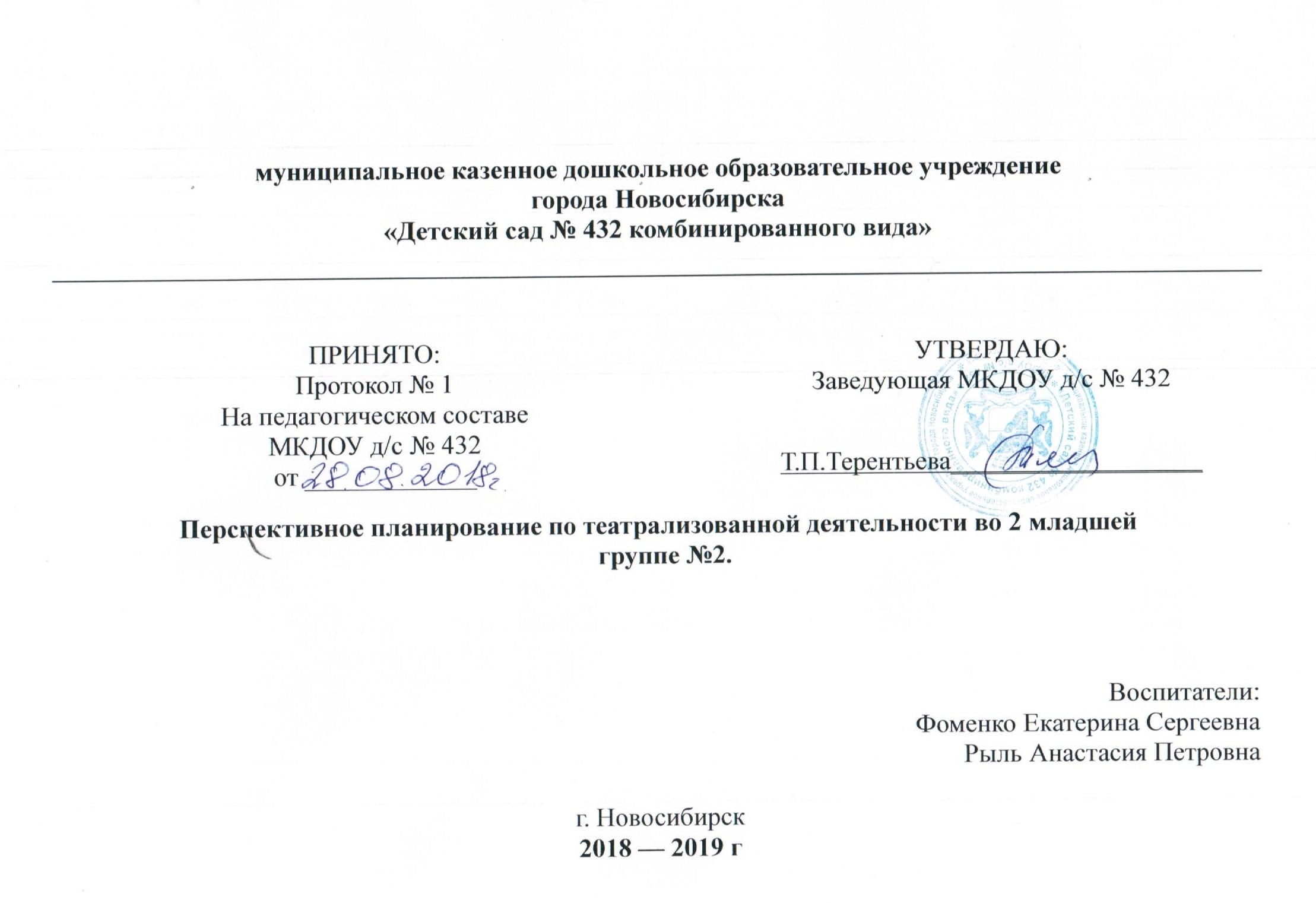 МесяцТема и форма работы с детьмиПрограммная задачаОборудованиеПредварительная работаСентябрь - октябрьАдаптационный период. Подготовка  условий. Составление плана мероприятий  на учебный год. Создание и пополнение предметно - развивающей среды : уголка театрализованной деятельностиАдаптационный период. Подготовка  условий. Составление плана мероприятий  на учебный год. Создание и пополнение предметно - развивающей среды : уголка театрализованной деятельностиАдаптационный период. Подготовка  условий. Составление плана мероприятий  на учебный год. Создание и пополнение предметно - развивающей среды : уголка театрализованной деятельностиАдаптационный период. Подготовка  условий. Составление плана мероприятий  на учебный год. Создание и пополнение предметно - развивающей среды : уголка театрализованной деятельностиСентябрь - октябрьРассказывание и показ  сказки «Репка»    Познакомить со сказкой, учить отвечать на вопросы, развивать диалогическую речь.Пальчиковый театр «Репка»,Иллюстрации к сказке «Репка»Просмотр предметных картинок «Овощи»НоябрьРассказывание и показ  сказки «Колобок»    Познакомить со сказкой, учить отвечать на вопросы, развивать диалогическую речь.Иллюстрации к сказке, настольный театр.Просмотр иллюстрацийНоябрьОсновы кукловождения.Познакомить с различными приемами вождения кукол.Пальчиковые куклыПроговаривание потешек  «Моя семья»«Лиса умывается»,Ноябрь«Веселая зарядка»Закреплять знания о правилах манипуляции с  кукламиПальчиковые куклыПовторение потешекНоябрьПоказ сказки «Колобок» детьмиУчить использовать выразительные интонации.Пальчиковые куклыПоказ педагогом театра «Колобок»ДекабрьРассказывание сказки «Снегурушка и лиса»    Познакомить с русской народной сказкой, учить отвечать на вопросы.Куклы – бибабо, иллюстрации к сказке, куклы девочки, медведя, зайца, волка и лисы.Показ иллюстраций к сказке «Снегурушка и лиса»ДекабрьОсновы кукловождения «Неожиданная встреча»Познакомить с различными приемами вождения кукол бибабо.Ширма, куклы бибабоБеседа по иллюстрациям  к сказке «Снегурушка и лиса»ДекабрьБеседа по сказке «Снегурушка и лиса»Продолжать активизировать и уточнять словарь детей.Иллюстрации к сказке«Снегурушка и лиса»Работа с родителями по пополнению предметно-развивающей среды.ДекабрьПоказ сказки «Снегурушка и лиса» детьмиПродолжать вовлекать детей показывать сказку, вовлекать в двигательную импровизациюШирма, куклы бибабоЧтение русской народной сказки «Снегурушка и лиса»». Имитационные упражнения «Изобрази героя».ЯнварьРассказывание сказки «Заюшкина избушка»Познакомить со сказкой и ее  персонажами, помочь понять смысл сказки.Иллюстрации к сказке, настольный театр.Беседа «Времена года», просмотр иллюстраций к сказке.ЯнварьПоказ сказки «Заюшкина избушка» детьмиВоспитывать устойчивый интерес к театрально – игровой деятельности.Куклы БИ-БА-БО,  макеты домиков лисы и зайцаМанипулирование куклами,  подвижные игры  с помощью  кукол би-ба-бо.ЯнварьРассказывание сказки «Лиса и волк»    Продолжать знакомить детей со сказками, побуждать детей к показу настольного театра.Иллюстрации к сказке, настольный театр, пальчиковый театр.Подготовка кукол, показ настольного театра, рассматривание иллюстрацийФевраль«Сказки матушки зимы»Вовлекать детей в игровую ситуацию, в двигательную  импровизациюПерсонажи к знакомым сказкамСлушание  классической  музыки «Времена года», просмотр  иллюстраций «Времена года»Февраль«Коробок со сказками»Вспомнить с детьми знакомые сказки, способствовать  вхождению детей в роль.Персонажи к знакомым сказкам, ширма театральная, диск с музыкойПросмотр книжек со сказками, слушание записи  из мультфильмовФевральПоказ сказки «Лиса и волк» детьмиВовлекать детей в диалог, побуждать  к вхождению  в выбранную роль каждого ребенкаШирма театральная, куклы бибабо,  диск с музыкойМузыкально – импровизационные движения персонажей лисы, волка, медведя во время утренних гимнастикФевральРассказывание сказки «Маша и медведь»    Помочь детям понять скрытый замысел девочки Маши, как она хитростью  побудила медведя отнести ее домой.Иллюстрации к сказке, настольный театр, персонажи сказки куклы би-ба-бо.  Куклы би-ба-бо. Прослушивание музыкальных фрагментов сказки: «Маша и медведь». Рассматривание иллюстраций по сказке.Март«Знакомые герои»Вспомнить с детьми знакомые сказки, побуждать к драматизацииИллюстрации к сказке, настольный театр, персонажи сказки куклы би-ба-бо.Просмотр иллюстраций, просмотр мультфильма «Маша и медведь»МартОсновы кукольного театра  «Путешествие в страну сказок»Формировать устойчивый интерес к кукольному театру, желание управлять куклами разных систем.Куклы разных систем, настольная театральная ширма.Самостоятельная театральная деятельность с куклами бибабо, настольным театром, пальчиковыми  персонажамиМартПоказ сказки «Маша и медведь» детьмиУчить согласовыватьсвои действия при проведениипростой инсценировки.Ширма театральная настольная, куклы би-ба-боРассказывание сказки «Маша и медведь» вместе с детьми.Отгадывание загадок.МартРассказывание сказки «Теремок»    Познакомить со сказкой, вызвать желание поиграть, запомнить слова персонажей сказки.Иллюстрации к сказке, настольный театр.Создание театра масок по русской народной сказке «Теремок». Рассматривание иллюстраций в книгах.Апрель«Вечер сказок»Познакомить с театром на фланелеграфе, эмоционально реагируя на происходящееТеатр на фланелеграфеПерсказ сказок «Репка», «Колобок» «Заюшкина избушка» «Курочка Ряба»Апрель«Картинка помоги, ответ подскажи»Вызвать желание отгадывать загадки, используя для подсказки картинки.Предметные картинки, иллюстрации сказокРассматривание книжек, беседа по знакомым сказкам.АпрельПоказ сказки «Теремок» детьмиПродолжать учить согласовыватьсвои действия при проведениипростой инсценировки.Шапочки персонажей, макет теремка, диск с записью веселой мелодииДидактическая игра  «Из какой мы сказки?»,музыкально – ритмические движения диких животных в режимных моментахАпрельРассказывание сказки «Три медведя»    Познакомить со сказкой, вызвать у детей желание повторять за героями сказки отдельные слова.Иллюстрации к сказке, настольный театр, персонажи к сказке, посуда разных размеров, макет домика медведей.Просмотр иллюстраций к сказке «Три медведя», просмотр мультфильма «Три медведя»МайДраматизация  сказки «Три медведя» детьмиВызвать желание следитьза развитием событий в знакомой сказке с помощью театра масок.Маски с персонажами сказкиПодготовить маски, макет домикаМайМай